Химия Тема: «Металлы – простые вещества. Задание: Прочитать  лекцию и законспектировать. Стр 151 – 155.                                                                                                                                                                                        Ответы присылать на электронную почту g.arshanova@yandex.ru Viber, WhatsApp 89233539536,                                                                                                                                                                             Работу необходимо подписывать и ставить дату проведения урока.                                                                                                                                                                                                                                        Работы присылать 28.05.20.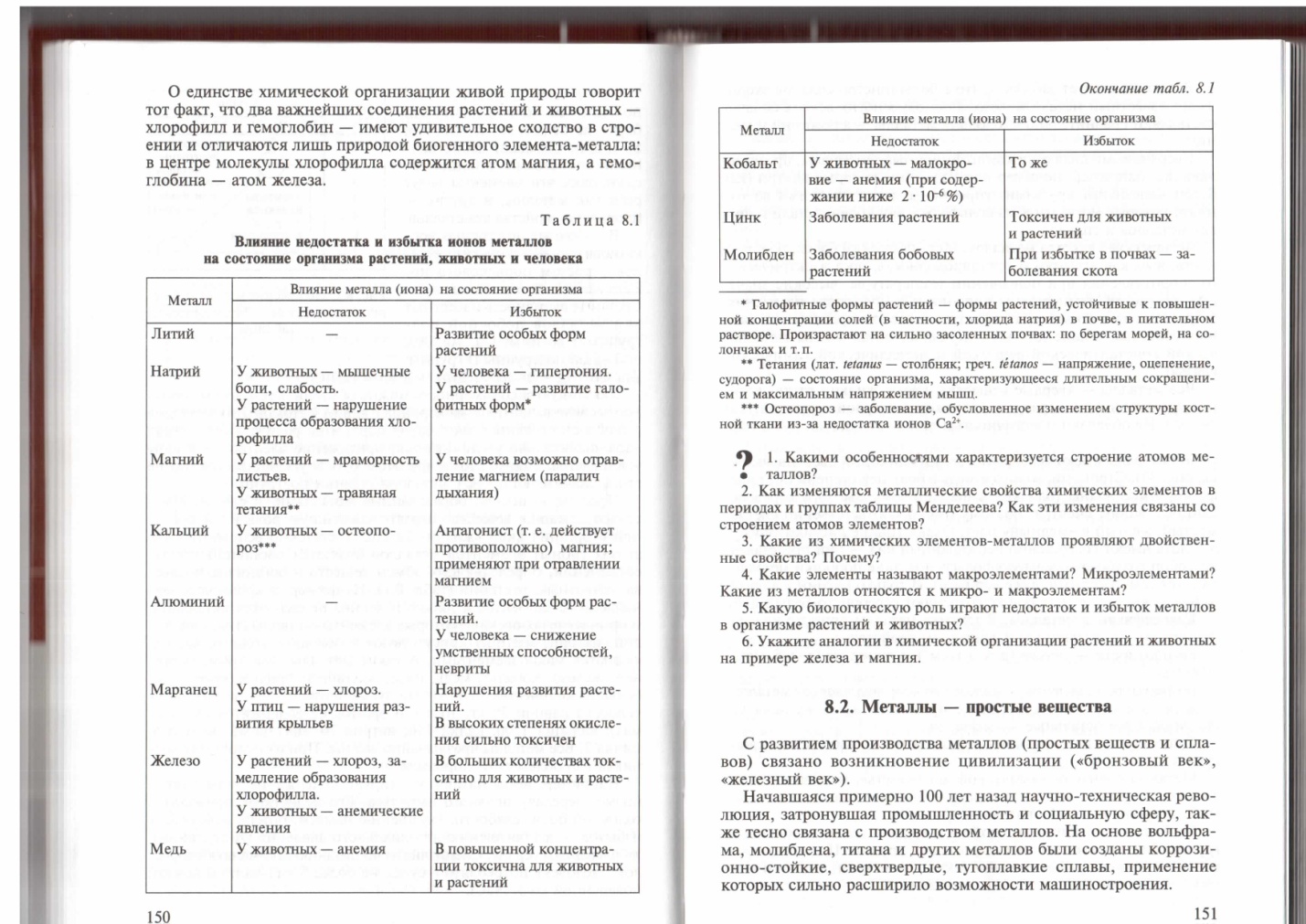 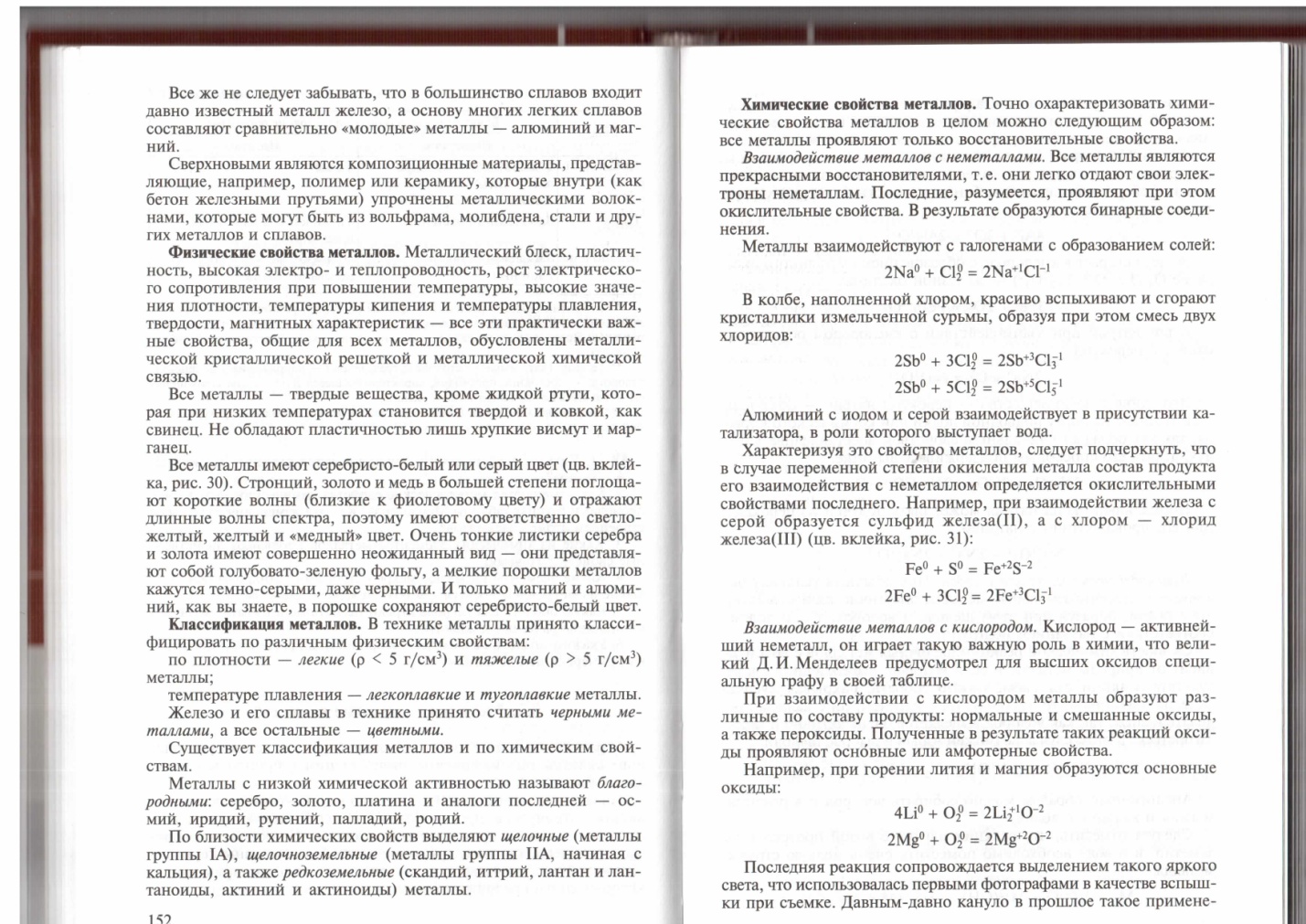 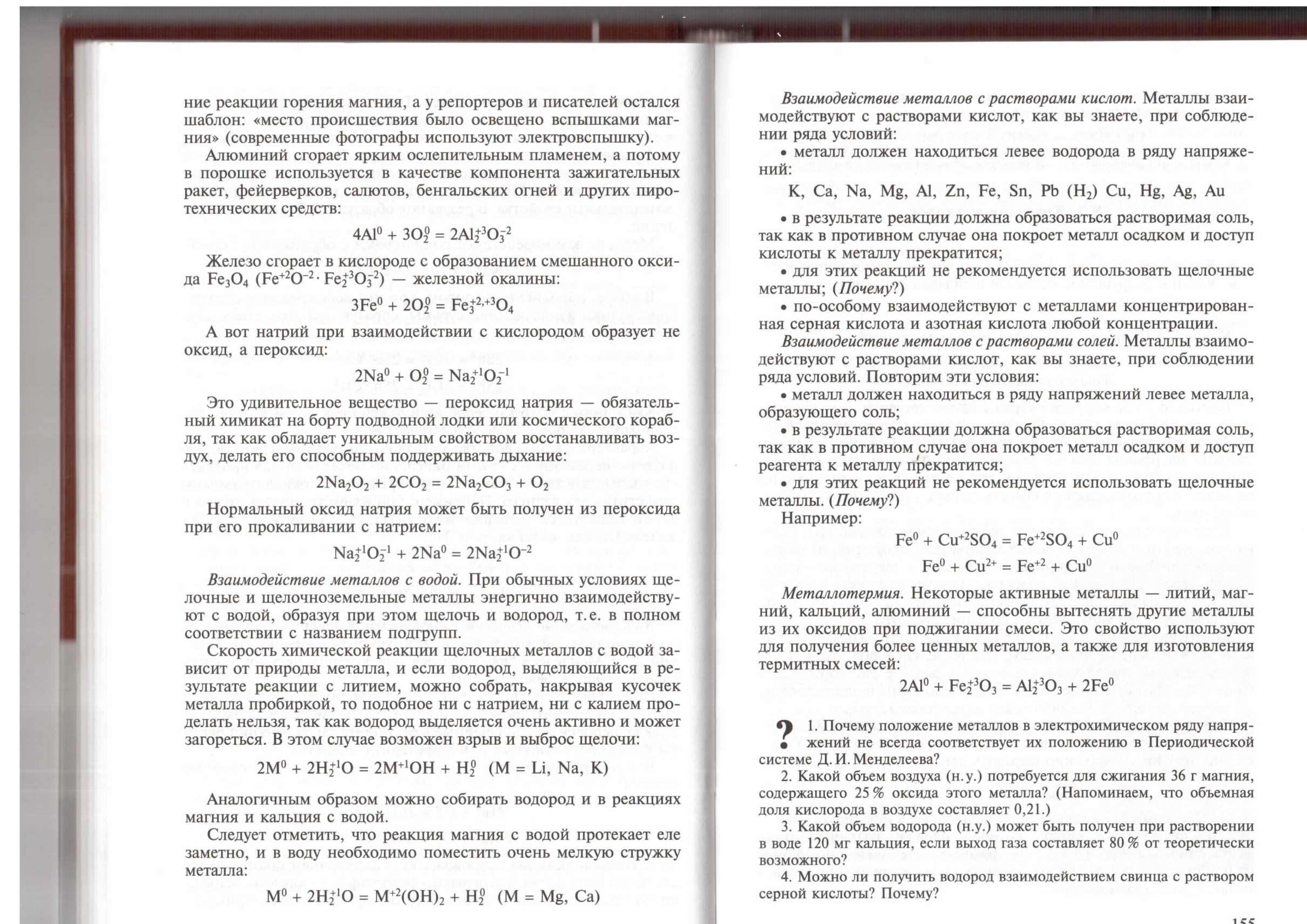 